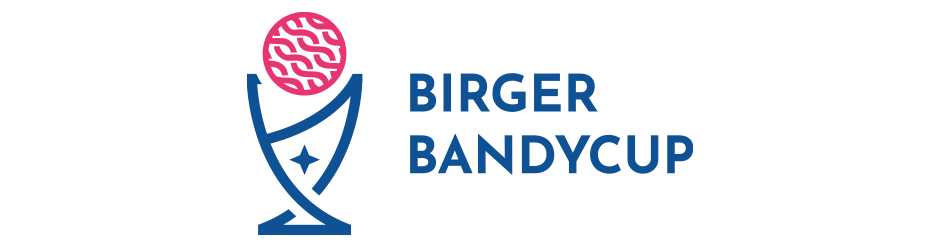 Regler under Birger Bandycup Vänersborg 2022➢ Spelare: Endast spelare som finns med på laglista inmatad på cupsidan får spela matchen.➢ Matchlängd: Varje match är 1x25 minuter rullande klocka. Viktigt att hålla tiden och kliva av efter avblåst match! Lagen tackar varandra för matchen vid sidan av isen, det kommer att finnas ytor för detta. ➢ Hörnor: 
Bandyhörnor gäller i klassen U13. 
U11 och U12 gäller inslag från hörn (”fotbollshörnor”), enligt Svenska Bandyförbundets riktlinjer. ➢ Målvaktsutkast: Vid målvaktens utkast ska motståndarlaget backa hem till egen planhalva. Målvakten kan välja att kasta innan de nått dit. ➢ Västar: Om två lag med lika tröjfärg möts har bortalaget västar, dessa kommer finnas vid ståplatssidan.➢ Poängräkning/tabell 
Vinst 2 poäng, oavgjort 1 poäng, förlust 0 poäng. 
I samtliga gruppspel sker placering i tabellen enligt följande: 
1. Poäng 
2. Målskillnad 
3. Flest gjorda mål 
4. Minst insläppta mål 
5. Lottning
Om slutspelsmatch slutar oavgjort avgörs den på tre straffar, därefter en straff åt gången. Max fem straffar totalt. Om fortfarande lika avgör flest antal mål i grundserien➢ Utvisningar:
 Utvisningar hoppas vi inte behöva använda oss av!➢ Utrustning: 
Godkänd hjälm med godkänt ansiktsgaller + godkänt halsskydd är obligatoriskt! I övrigt enligt Svenska Bandyförbundets reglerhttps://www.cupmate.nu/cup/birger-cup Domare: IFK Vänersborg F17, P17 och P19/U-lag kommer att vara domare.Fair-play: Vi tror att alla kan vinna fair-play priset, men vi har ändå bett domarna om hjälp att ta ut det lag som förtjänar utmärkelsen bäst!